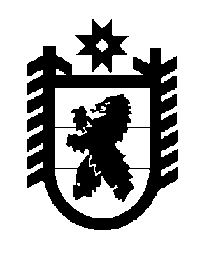 Российская Федерация Республика Карелия    ПРАВИТЕЛЬСТВО РЕСПУБЛИКИ КАРЕЛИЯПОСТАНОВЛЕНИЕот  28 декабря 2015 года № 436-Пг. Петрозаводск О внесении изменений в постановление Правительства Республики Карелия от 23 июня 2007 года № 92-ППравительство Республики Карелия п о с т а н о в л я е т:Внести в постановление Правительства Республики Карелия 
от 23 июня 2007 года № 92-П «О реализации Государственного плана подготовки управленческих кадров для организаций народного хозяйства Российской Федерации в 2007/08-2014/15 учебных годах» (Собрание законодательства Республики Карелия, 2007, № 6, ст. 795; 2008, № 12, 
ст. 1563; 2009, № 4, ст. 369; 2011, № 3, ст. 326; 2012, № 3, ст. 456; № 9, 
ст. 1647) следующие изменения:1. В наименовании, преамбуле, в пункте 2 слова «в 2007/08-2014/15 учебных годах» заменить словами «в 2007/08-2017/18 учебных годах».2. В пункте 1 Положения о Карельской региональной комиссии по подготовке управленческих кадров для организаций народного хозяйства Российской Федерации, утвержденном указанным постановлением, слова 
«в 2007/08-2014/15 учебных годах» заменить словами «в 2007/08-2017/18 учебных годах».3. Исключить из состава Карельской региональной комиссии по подготовке управленческих кадров для организаций народного хозяйства Российской Федерации, утвержденного указанным постановлением, Пертунен Н.В.            Глава Республики  Карелия                       			      	        А.П. Худилайнен